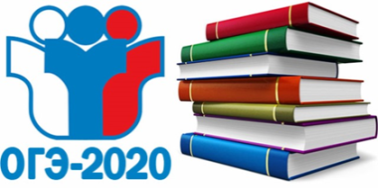 Тренажёрдля подготовки к ОГЭпо русскому языку.Тема «Задание №5 без ошибок»ученика (цы) _____ класса__________________________________________________________________________________Составитель:Таппагарова В.Е., учитель русского языка и литературыМБОУ «Верхневилюйская СОШ №4»Верхневилюйского района РС(Якутия)2020             Тренажер предназначен для подготовки к экзамену по русскому языку в формате ОГЭ (задание№5). Он содержит систематизированный теоретический и практический материал. Задания подобраны на основе открытого банка заданий ФИПИ. Тренажер будет полезен учащимся 8-9 классов общеобразовательных учреждений и может использоваться в 9-х классах с целью систематизации знаний по теме «Задание№5. Орфографический анализ».ФОРМУЛИРОВКА ЗАДАНИЯ №51)ОРФОГРАФИЧЕСКИЙ АНАЛИЗ. Укажите варианты ответов, в которых дано верное объяснение написания выделенного слова.Ответ: 34Объяснение: в 1 варианте дано неверное объяснение, поскольку причастие ИЩУЩИЙ образовано от глагола 1 спряжения ИЩУТ. В 2 и  5 вариантах  неправильно определены части речи.2) ОРФОГРАФИЧЕСКИЙ АНАЛИЗ. Укажите варианты ответов, в которых дано верное объяснение написания выделенного слова.Ответ:125Объяснение: в 4 варианте дано неверное объяснение, поскольку в слове РАЗВЕЯННЫЙ пишем «я» перед суффиксами -нн- и -н- страдательных причастий прошедшего времени, так как  основа неопределенной формы глагола - РАЗВЕЯТЬ. Если глагол заканчивается на -ать, -ять, то пишем «а», «я» перед суффиксом -нн-(-н-) причастий. В 3 варианте в корне с чередованием -скак-/-скоч- перед к пишется а, а перед ч – о. Исключения: скачу, скачи, скачок (данные слова и формы образованы от глагола скакать).Все правила правила орфографии можно условно разделить на 2 группы:
Написание зависит от части речи слова, которое необходимо написать правильно.Написание зависит от части слова, в которой находится орфограмма.Надо знать!1 Употребление гласных букв И/Ы, А/Я, У/Ю после шипящих и Ц 2 Употребление гласных букв О/Е (Ё) после шипящих и Ц 3 Употребление Ь и Ъ 4 Правописание корней 5 Правописание приставок 6 Правописание суффиксов  различных частей речи (кроме -Н-/-НН-) 7 Правописание -Н- и -НН- в различных частях речи 8 Правописание падежных и родовых окончаний 9 Правописание личных окончаний глаголов и суффиксов причастий 10 Слитное и раздельное написание НЕ с различными частями речи 11 Правописание отрицательных местоимений и наречий 12 Правописание НЕ и НИ 13 Правописание служебных слов 14 Правописание словарных слов 15  Слитное, дефисное, раздельное написание слов различных частей речи                                                                                                                                                        ПРАКТИКУМ:1) Укажите варианты ответов, в которых дано верное объяснение написания выделенного слова. Запишите номера этих ответов.Ответ: 232)  Укажите варианты ответов, в которых дано верное объяснение написания выделенного слова. Запишите номера этих ответов.Ответ: 1453 ) Укажите варианты ответов, в которых дано верное объяснение написания выделенного слова. Запишите номера этих ответов.4 ) Укажите варианты ответов, в которых дано верное объяснение написания выделенного слова. Запишите номера этих ответов.Ответ: 255 ) Укажите варианты ответов, в которых дано верное объяснение написания выделенного слова. Запишите номера этих ответов.Ответ: 14Пояснение: Пишутся раздельно с частицей не краткие формы прилагательных, которые не употребляются в полной форме или имеют в полной форме иное значение: не готов к отъезду; не должен так поступать; не намерен молчать; не обязан помогать; не рад встрече; не склонен верить; не расположен к беседе и др.6 ) Укажите варианты ответов, в которых дано верное объяснение написания выделенного слова. Ответ: 137 ) Укажите варианты ответов, в которых дано верное объяснение написания выделенного слова.Ответ: 348) Укажите варианты ответов, в которых дано верное объяснение написания выделенного слова.Ответ: 159) Укажите варианты ответов, в которых дано верное объяснение написания выделенного слова.Ответ:1210) Укажите варианты ответов, в которых дано верное объяснение написания выделенного слова.Ответ: 24                                                            РЕШИТЕ САМОСТОЯТЕЛЬНО:1) Укажите варианты ответов, в которых дано верное объяснение написания выделенного слова.Ответ: ________________________________________2) Укажите варианты ответов, в которых дано верное объяснение написания выделенного слова.Ответ: ____________________________________________3) Укажите варианты ответов, в которых дано верное объяснение написания выделенного слова.Ответ: ______________________________________4) Укажите варианты ответов, в которых дано верное объяснение написания выделенного слова.Ответ: __________________________________________5) Укажите варианты ответов, в которых дано верное объяснение написания выделенного слова.Ответ: _____________________________________________6) Укажите варианты ответов, в которых дано верное объяснение написания выделенного слова.Ответ: ___________________________________________7) Укажите варианты ответов, в которых дано верное объяснение написания выделенного слова.Ответ: _________________________________8) Укажите варианты ответов, в которых дано верное объяснение написания выделенного слова.Ответ: ______________________________________9) Укажите варианты ответов, в которых дано верное объяснение написания выделенного слова.Ответ:_______________________________________________10) Укажите варианты ответов, в которых дано верное объяснение написания выделенного слова.Ответ: __________________________________________11) Укажите варианты ответов, в которых дано верное объяснение написания выделенного слова.Ответ: ______________________________________12) Укажите варианты ответов, в которых дано верное объяснение написания выделенного слова.Ответ: _________________________________________13) Укажите варианты ответов, в которых дано верное объяснение написания выделенного слова.Ответ: _____________________________________14) Укажите варианты ответов, в которых дано верное объяснение написания выделенного слова.Ответ:________________________________________15)  Укажите варианты ответов, в которых дано верное объяснение написания выделенного слова.Ответ: _______________________________________________________16)  Укажите варианты ответов, в которых дано верное объяснение написания выделенного слова.Ответ: _______________________________________17)  Укажите варианты ответов, в которых дано верное объяснение написания выделенного слова.Ответ: ________________________________________18) Укажите варианты ответов, в которых дано верное объяснение написания выделенного слова.Ответ: ____________________________________________19) Укажите варианты ответов, в которых дано верное объяснение написания выделенного слова.Ответ: _______________________________________________20) Укажите варианты ответов, в которых дано верное объяснение написания выделенного слова.Ответ: ______________________________________________________21) Укажите варианты ответов, в которых дано верное объяснение написания выделенного слова.Ответ: ____________________________________________22) Укажите варианты ответов, в которых дано верное объяснение написания выделенного слова.Ответ: ________________________________________________23) Укажите варианты ответов, в которых дано верное объяснение написания выделенного слова.Ответ: __________________________________________________24) Укажите варианты ответов, в которых дано верное объяснение написания выделенного слова.Ответ: 12425)  Укажите варианты ответов, в которых дано верное объяснение написания выделенного слова.Ответ:____________________________________________26) Укажите варианты ответов, в которых дано верное объяснение написания выделенного слова.Ответ: _____________________________________________27) Укажите варианты ответов, в которых дано верное объяснение написания выделенного слова.Ответ: ______________________________________________28) Укажите варианты ответов, в которых дано верное объяснение написания выделенного слова.Ответ:____________________________________29) Укажите варианты ответов, в которых дано верное объяснение написания выделенного слова.Ответ: ________________________________________30) Укажите варианты ответов, в которых дано верное объяснение написания выделенного слова.Ответ: ______________________________________________31) Укажите варианты ответов, в которых дано верное объяснение написания выделенного слова.Ответ: _________________________________________32)  Укажите варианты ответов, в которых дано верное объяснение написания выделенного слова.Ответ: ___________________________________________33)   Укажите варианты ответов, в которых дано верное объяснение написания выделенного слова.Ответ: ______________________________________________________34) Укажите варианты ответов, в которых дано верное объяснение написания выделенного слова.Ответ: ______________________________________35) Укажите варианты ответов, в которых дано верное объяснение написания выделенного слова.Ответ:__________________________________________36) Укажите варианты ответов, в которых дано верное объяснение написания выделенного слова.Ответ: _______________________________37) Укажите варианты ответов, в которых дано верное объяснение написания выделенного слова.Ответ: ________________________________38) Укажите варианты ответов, в которых дано верное объяснение написания выделенного слова.Ответ: _____________________________________39) Укажите варианты ответов, в которых дано верное объяснение написания выделенного слова.Ответ: ______________________________________________40) Укажите варианты ответов, в которых дано верное объяснение написания выделенного слова.Ответ: ___________________________________________41) Укажите варианты ответов, в которых дано верное объяснение написания выделенного слова.Ответ: ___________________________________________-42) Укажите варианты ответов, в которых дано верное объяснение написания выделенного слова.Ответ: ______________________________________________43) Укажите варианты ответов, в которых дано верное объяснение написания выделенного слова.Ответ: ______________________________________44) Укажите варианты ответов, в которых дано верное объяснение написания выделенного слова.Ответ: __________________________________45) Укажите варианты ответов, в которых дано верное объяснение написания выделенного слова.Ответ: __________________________________________46) Укажите варианты ответов, в которых дано верное объяснение написания выделенного слова.Ответ:______________________________47) Укажите варианты ответов, в которых дано верное объяснение написания выделенного слова.Ответ: ______________________________________48) Укажите варианты ответов, в которых дано верное объяснение написания выделенного слова.Ответ: _____________________________________КЛЮЧ:Использованная литература:Открытый Банк Заданий ОГЭ ФИПИДемоверсия ОГЭ 2020 по русскому языкуПРИЛОЖЕНИЕ1) Укажите варианты ответов, в которых дано верное объяснение написания выделенного слова.Ответ: ______145__________________________________2) Укажите варианты ответов, в которых дано верное объяснение написания выделенного слова.Ответ: _____24_______________________________________3) Укажите варианты ответов, в которых дано верное объяснение написания выделенного слова.Ответ: ____145__________________________________4) Укажите варианты ответов, в которых дано верное объяснение написания выделенного слова.Ответ: _____14_____________________________________5) Укажите варианты ответов, в которых дано верное объяснение написания выделенного слова.Ответ: ______123_______________________________________6) Укажите варианты ответов, в которых дано верное объяснение написания выделенного слова.Ответ: __12_________________________________________7) Укажите варианты ответов, в которых дано верное объяснение написания выделенного слова.Ответ: ____24_____________________________8) Укажите варианты ответов, в которых дано верное объяснение написания выделенного слова.Ответ: ___125___________________________________9) Укажите варианты ответов, в которых дано верное объяснение написания выделенного слова.Ответ:____124___________________________________________10) Укажите варианты ответов, в которых дано верное объяснение написания выделенного слова.Ответ: ____14______________________________________11) Укажите варианты ответов, в которых дано верное объяснение написания выделенного слова.Ответ: _____145_________________________________12) Укажите варианты ответов, в которых дано верное объяснение написания выделенного слова.Ответ: _______12__________________________________13) Укажите варианты ответов, в которых дано верное объяснение написания выделенного слова.Ответ: __24___________________________________14) Укажите варианты ответов, в которых дано верное объяснение написания выделенного слова.Ответ:_____15___________________________________15)  Укажите варианты ответов, в которых дано верное объяснение написания выделенного слова.Ответ: _____125__________________________________________________16)  Укажите варианты ответов, в которых дано верное объяснение написания выделенного слова.Ответ: ______24_________________________________17)  Укажите варианты ответов, в которых дано верное объяснение написания выделенного слова.Ответ: ______34__________________________________18) Укажите варианты ответов, в которых дано верное объяснение написания выделенного слова.Ответ: _____345_______________________________________19) Укажите варианты ответов, в которых дано верное объяснение написания выделенного слова.Ответ: ______145_________________________________________20) Укажите варианты ответов, в которых дано верное объяснение написания выделенного слова.Ответ: ____13__________________________________________________21) Укажите варианты ответов, в которых дано верное объяснение написания выделенного слова.Ответ: _______35_____________________________________22) Укажите варианты ответов, в которых дано верное объяснение написания выделенного слова.Ответ: ___123_____________________________________________23) Укажите варианты ответов, в которых дано верное объяснение написания выделенного слова.Ответ: ______34____________________________________________24) Укажите варианты ответов, в которых дано верное объяснение написания выделенного слова.Ответ: 12425)  Укажите варианты ответов, в которых дано верное объяснение написания выделенного слова.Ответ:_____45_______________________________________26) Укажите варианты ответов, в которых дано верное объяснение написания выделенного слова.Ответ: ___23__________________________________________27) Укажите варианты ответов, в которых дано верное объяснение написания выделенного слова.Ответ: ________15______________________________________28) Укажите варианты ответов, в которых дано верное объяснение написания выделенного слова.Ответ:____134________________________________29) Укажите варианты ответов, в которых дано верное объяснение написания выделенного слова.Ответ: ____25____________________________________30) Укажите варианты ответов, в которых дано верное объяснение написания выделенного слова.Ответ: ______124________________________________________31) Укажите варианты ответов, в которых дано верное объяснение написания выделенного слова.Ответ: ____145_____________________________________32)  Укажите варианты ответов, в которых дано верное объяснение написания выделенного слова.Ответ: ____34_______________________________________33)   Укажите варианты ответов, в которых дано верное объяснение написания выделенного слова.Ответ: ________15______________________________________________34) Укажите варианты ответов, в которых дано верное объяснение написания выделенного слова.Ответ: ____345__________________________________35) Укажите варианты ответов, в которых дано верное объяснение написания выделенного слова.Ответ:_______25___________________________________36) Укажите варианты ответов, в которых дано верное объяснение написания выделенного слова.Ответ: ___23____________________________37) Укажите варианты ответов, в которых дано верное объяснение написания выделенного слова.Ответ: ______35__________________________38) Укажите варианты ответов, в которых дано верное объяснение написания выделенного слова.Ответ: ____135_________________________________39) Укажите варианты ответов, в которых дано верное объяснение написания выделенного слова.Ответ: ___________15___________________________________40) Укажите варианты ответов, в которых дано верное объяснение написания выделенного слова.Ответ: _______24____________________________________41) Укажите варианты ответов, в которых дано верное объяснение написания выделенного слова.Ответ: ___35________________________________________-42) Укажите варианты ответов, в которых дано верное объяснение написания выделенного слова.Ответ: _______34_______________________________________43) Укажите варианты ответов, в которых дано верное объяснение написания выделенного слова.Ответ: ______24________________________________44) Укажите варианты ответов, в которых дано верное объяснение написания выделенного слова.Ответ: _123_________________________________45) Укажите варианты ответов, в которых дано верное объяснение написания выделенного слова.Ответ: _________12_________________________________46) Укажите варианты ответов, в которых дано верное объяснение написания выделенного слова.Ответ:_______14_______________________47) Укажите варианты ответов, в которых дано верное объяснение написания выделенного слова.Ответ: _____24_________________________________48) Укажите варианты ответов, в которых дано верное объяснение написания выделенного слова.Ответ: _____12________________________________ 1) ИЩУЩИЙ – написание гласной У в суффиксе действительного причастия настоящего времени определяется принадлежностью ко II спряжению глагола. 2) НЕ ПОНИМАЯ – частица НЕ с кратким причастием пишется раздельно. 3) МОРОЗОУСТОЙЧИВЫЙ – сложное имя прилагательное, образованное на основе подчинительного словосочетания, пишется слитно. 4) СЕМЬДЕСЯТ – в середине числительных от 50 до 80 пишется буква Ь. 5) КРЕПКО-НАКРЕПКО – дефисное написание сложного прилагательного определяется его образованием путём сложения одной и той же основы. 1) РАСХОДНЫЙ (материал) – на конце приставки перед буквой, обозначающий глухой согласный звук, пишется буква С. 2) НОЧНОЙ – в сочетании ЧН буква Ь не пишется. 3) СКАКАТЬ – написание безударной чередующейся гласной в корне зависит от суффикса -А-. 4) РАЗВЕЯННЫЙ – написание гласной Я перед НН зависит от принадлежности к спряжению глагола. 5) НЕДОРОГОЕ (изделие) – имя прилагательное пишется с НЕ слитно, потому что его можно заменить синонимом без НЕ. 1) БЛЕСТИТ – написание безударной чередующейся гласной в корне зависит от последующих согласных. 2) В ТЕЧЕНИЕ (суток) – на конце производного предлога пишется буква Е. 3) (тема) УСВОЕНА – в суффиксе краткого страдательного причастия прошедшего времени пишется одна буква Н. 4) ПРИДУМАТЬ – написание приставки определяется её значением – расположение вблизи. 5) СБЕРЕЧЬ – на конце глагола в повелительном наклонении после шипящих пишется буква Ь. 1) (знания) УСВОЕНЫ – в суффиксе краткого страдательного причастия прошедшего времени пишется одна буква Н. 2) ГОРЯЧО (благодарить) – в окончании наречий после шипящих под ударением пишется буква О. 3) УКРОЩАТЬ (животных) – в корне слова пишется непроверяемая гласная. 4) НЕНАСТНЫЙ – непроизносимый согласный в корне слова проверяется словом ненастье, в котором он слышится отчётливо. 5) БЕЗЫМЯННЫЙ – после русской приставки, оканчивающейся на согласный, пишется буква Ы. 1) ОТДАТЬ – на конце приставки перед буквой, обозначающей глухой согласный звук, пишется буква Т. 2) ПРИМЕРЯТЬ (платье) – написание безударной гласной в корне проверяется подбором однокоренного слова, в котором проверяемый гласный находится в ударном слоге. 3) ПОДДЕРЖАННЫЙ (друзьями) – в имени прилагательном, образованном от глагола несовершенного вида, пишется НН. 4) МОРЕХОДНЫЙ – в сложном слове после мягкого согласного пишется соединительная гласная Е. 5) НЕВЗРАЧНЫЙ – НЕ пишется слитно с именем прилагательным, которое не употребляется без НЕ.Ответ: 245 1) ПРИТОРМОЗИТЬ – написание приставки определяется её значением – присоединение. 2) ЛЬНЯНОЙ – в суффиксе прилагательного, образованном от существительного с помощью суффикса -ЯН-, пишется одна буква Н. 3) В АКВАРИУМЕ – в форме дательного падежа единственного числа имени существительного 2-го склонения пишется окончание -Е. 4) НЕ С КЕМ – НЕ с притяжательными местоимениями пишется раздельно. 5) БЕСШУМНЫЙ – на конце приставки перед буквой, обозначающей глухой согласный, пишется буква С. 1) ПО-ПРЕЖНЕМУ (тепло) – написание наречия через дефис определяется наличием приставки ПО- и суффикса -ЕМУ. 2) ПОТЕРЯТЬ – написание безударной чередующейся гласной в корне определяется наличием суффикса -А-. 3) НЕ ГОТОВ – частица НЕ с глаголом пишется раздельно. 4) БЕЗВИННЫЙ – в имени прилагательном, образованном от имени существительного с основой на -Н с помощью суффикса -Н-, пишется НН. 5) ПРИОСТАНОВИТЬ (работу) – написание приставки определяется её значением – расположение вблизи. 1) ИСПЕЧЬ – на конце неопределённой формы глагола после шипящих пишется буква Ь. 2) ЧЬИ-ТО (следы) – буква Ь обозначает мягкость предыдущего согласного. 3) ИЗВЕСТНЫЙ – непроизносимая согласная в корне слова проверяется словом известен. 4) ДОСРОЧНО – в наречии написание суффикса зависит от ударения. 5) ПРЕГРАЖДАТЬ – написание приставки определяется её значением, близким к слову очень. 1) ЗАГОРАТЬ – написание безударной чередующейся гласной в корне определяется наличием суффикса -А-. 2) НОЧЬЮ (уехать) – в наречии буква Ь указывает на мягкость предшествующего согласного. 3) РАРИТЕТ – в корне слова пишутся непроверяемые безударные гласные. 4) ЛЕЛЕЮТ (ребёнка) – в форме настоящего времени 3-го лица множественного числа глагола I спряжения пишется окончание -ЮТ. 5) КАЛАЧОМ – в суффиксе имени существительного под ударением пишется буква О. 1) РАЗРЕЖЬТЕ (торт) – в форме повелительного наклонения глагола после шипящих пишется буква Ь. 2) БЕСЦЕЛЬНЫЙ – на конце приставки перед буквой, обозначающей звонкий согласный звук, пишется буква С. 3) ПРИЛАГАТЕЛЬНОЕ – написание безударной чередующейся гласной в корне проверяется подбором однокоренного слова, в котором этот гласный звук находится в ударном слоге. 4) НЕ ВЫУЧЕНЫ (уроки) – частица НЕ с деепричастием пишется раздельно. 5) ИСПУГАННАЯ (птица) – в полном страдательном причастии прошедшего времени совершенного вида пишется НН. 1) ЗАПИРАТЬ (на замок) – написание безударной гласной в корне проверяется подбором однокоренного слова, в котором гласный звук находится под ударением. 2) ПРЕГРАДА – написание приставки определяется её значением, близким к значению приставки пере-. 3) КАМЫШ – в имени существительном 3-го склонения после шипящих не пишется буква Ь. 4) ТАЮЩИЙ (лёд) – в действительном причастии настоящего времени, образованном от основы глагола I спряжения, пишется суффикс -ЮЩ-. 5) ВЫНЕСИТЕ (обязательно) – в окончании глагола I спряжения в форме 2-го лица множественного числа пишется окончание -ИТЕ. 1) НЕНАВИДЯЩИЙ – в суффиксе действительного причастия настоящего времени, образованного от глагола II спряжения, пишется буква Я. 2) НЕКОТОРЫЙ – в неопределённом местоимении без ударения пишется приставка НЕ-. 3) НЕУДАЧНЫЙ – имя прилагательное пишется с НЕ слитно, потому что слово не употребляется без НЕ. 4) ПОЛ-ЛИСТА – пишется через дефис, потому что после пол- стоит буква л. 5) СКОШЕННЫЙ (луг) – в полном страдательном причастии прошедшего времени совершенного вида пишется НН. 1) ПРОГЛОТИТЬ – в корне слова пишется непроверяемая безударная гласная. 2) НЕ РАЗРАБОТАН (вопрос) – краткое страдательное причастие прошедшего времени с частицей НЕ пишется с раздельно. 3) РАСТАЯВШИЙ (лёд) – правописание гласной в суффиксе действительного причастия прошедшего времени зависит от принадлежности к спряжению глагола. 4) ВСКРИКНУТЬ – на конце приставки перед буквой, обозначающей глухой согласный звук, пишется буква С. 5) КАМЕННЫЙ – в прилагательном, образованном с помощью суффикса
-ЕНН-, пишется НН. 1) ПЕСЧАНЫЙ – в имени прилагательном, образованном с помощью суффикса -АН-, пишется одна буква Н. 2) СТЕРПЕТЬ – на конце приставки перед буквой, обозначающей глухой согласный звук, пишется буква С. 3) ЛОГОТИП – написание безударной чередующейся гласной в корне проверяется подбором однокоренного слова, в котором гласный звук находится под ударением. 4) НЕ ЗАПОЛНЕНЫ (страницы) – частица НЕ с кратким страдательным причастием прошедшего времени пишется раздельно. 5) ОТТАЯВШИЙ – перед суффиксом -ВШ- действительного причастия прошедшего времени пишется та же буква, что перед -ТЬ в неопределённой форме глагола, от которого оно образовано. 1) КРЕПКО-НАКРЕПКО (усвоить) – наречие, пишется через дефис, потому что образовано сложением основ с одним и тем же корнем. 2) ВСПОМИНАТЬ – написание безударной чередующейся гласной в корне зависит от лексического значения слова. 3) ПУТАНЫЙ (ответ) – в суффиксе прилагательного, образованного с помощью суффикса -АН-, пишется одна буква Н. 4) МЕДЛЕННО (произнести) – в наречии на -о пишется столько букв Н, сколько и в слове, от которого оно образовано. 5) МОЛОДЦЕВАТЫЙ (вид) – в суффиксе прилагательного после мягкого согласного пишется буква Е. 1) СЛЫШАЩИЙ – написание гласной А в суффиксе действительного причастия настоящего времени определяется принадлежностью ко
II спряжению глагола, от основы которого образовано это причастие. 2) НЕ ПРИСПОСОБЛЕНЫ (к труду) – частица НЕ с кратким страдательным причастием пишется раздельно. 3) СЕЛЬСКОХОЗЯЙСТВЕННЫЙ – сложное имя прилагательное, образованное на основе подчинительного словосочетания, пишется слитно. 4) БРОШЬ – буква Ь обозначает мягкость предыдущего согласного. 5) КАРАВАЙ – правописание безударных гласных в корне слова проверяется подбором однокоренных слов, в которых гласный звук находится под ударением. 1) ПРИОТКРЫТЬ (окно) – написание приставки определяется её значением – неполнота действия. 2) СКОВАНА (льдом) – в краткой форме страдательного причастия прошедшего времени пишется одна буква Н. 3) ПЕЧЬ (пирог) – буква Ь пишется для обозначения мягкости предшествующего согласного. 4) СФОТОГРАФИРОВАТЬ – на конце приставки перед буквой, обозначающей глухой согласный звук, пишется буква С. 5) СЖИГАТЬ – безударная гласная в корне слова проверяется формой слова, в котором гласный звук находится в ударном слоге. 1) ПРЕРВАТЬ – правописание приставки определяется её значением, близким к значению слова очень. 2) ОПЕКАЕМЫЙ (мамой) – правописание гласной в суффиксе страдательного причастия настоящего времени определяется принадлежностью к спряжению глагола. 3) СТИХНЕТ (ветер) – на конце приставки перед буквой, обозначающей звонкий согласный звук, пишется буква С. 4) НЕНАСТНЫЙ – написание непроизносимой согласной в корне проверяется подбором однокоренного слова, в котором согласный звучит отчётливо. 5)  (ни на кого) НЕ ПОХОЖ – НЕ с глаголом пишется раздельно. 1) БРАКОВАННЫЙ (товар) – написание НН в слове определяется наличием суффикса -ОВА-. 2) ПРИБЕЖАТЬ � написание приставки определяется её значением – приближение. 3) ПРЕДЛАГАЮТ � безударная гласная в корне слова непроверяемая. 4) ДОЧЬ � буква Ь пишется для обозначения мягкости согласного. 5) НА ЦЫПОЧКАХ � в корне слова написание буквы Ы после Ц не определяется правилом (является исключением). 1) СТАРИННЫЙ – в имени прилагательном, образованном от имени существительного с основой на -Н, пишется -НН-. 2) НЕИЗЪЯСНИМЫЙ – буква разделительный Ъ пишется после приставки, оканчивающейся на согласный, перед буквой Я. 3) ОБВИНИТЬ – в корне слова пишется непроверяемая гласная. 4) ВЕРТИТ – в окончании глагола II спряжения в форме 3-го лица единственного числа пишется окончание -ИТ. 5) ОТРЕЧЬСЯ (от власти) – на конце глагола в повелительном наклонении после шипящих пишется буква Ь. 1) ЗАНИМАТЬСЯ – написание безударной чередующейся гласной в корне определяется наличием суффикса -А-. 2) ВЫНЕСИТЕ (немедленно) – в форме будущего времени 2-го лица единственного числа глагола II спряжения пишется окончание -ИТЕ. 3) НЕ ЗАВЕРШЕНА (встреча) – частица НЕ с деепричастием пишется раздельно. 4) СУПЕРИГРА – после приставки иноязычного происхождения, оканчивающейся на согласный, пишется буква И. 5) ПТИЦЕЙ – в суффиксе имени существительного после Ц без ударения пишется буква Е. 1) ПРЕПОДАВАТЕЛЬ – написание безударной гласной в корне слова проверяется подбором однокоренного слова, в котором гласный звук находится в ударном слоге. 2) ПОСТЕЛЕШЬ – в окончании глагола II спряжения в форме 2-го лица единственного числа пишется буква Е. 3) УТЕРЯНЫ (документы) – в имени прилагательном, образованном с помощью суффикса -ЯН-, пишется одна буква Н. 4) ПРОЧЬ – в наречии, оканчивающемся на шипящий, пишется буква Ь. 5) НЕ ЗАДУМЫВАЯСЬ – частица НЕ с деепричастием пишется раздельно. 1) РАСЦЕНИВАТЬ – на конце приставки перед буквой, обозначающей глухой согласный звук, пишется буква С. 2) КОНЕЧНЫЙ – в сочетании ЧН буква Ь не пишется. 3) ПРОМОКАТЕЛЬНАЯ (бумага) – написание безударной чередующейся гласной в корне зависит от суффикса -А-. 4) НАСТОЯННЫЙ (на травах) – написание гласной в суффиксе страдательного причастия прошедшего времени зависит от спряжения глагола. 5) НЕ РАД (ничему) – частица НЕ с глаголом пишется раздельно. 1) В ПРОДОЛЖЕНИЕ (часа) – в окончании формы предложного падежа имени существительного 2-го склонения пишется буква Е. 2) КОМАНДОВАТЬ – правописание суффикса зависит от формы настоящего времени 1-го лица единственного числа этого глагола. 3) ЗАДАЧА – в форме родительного падежа множественного числа имени существительного 1-го склонения после шипящего пишется буква Ь. 4) ПРЕДЫДУЩИЙ – после русской приставки, оканчивающейся на согласный, пишется буква Ы. 5) ПЯТЬДЕСЯТ – в имени числительном пишется разделительный Ь. 1) ГЛИНЯНЫЙ – в имени прилагательном, образованном с помощью суффикса -ЯН-, пишется одна буква Н. 2) ВЗВОЛНОВАННО (ходить) – в краткой форме имени прилагательного пишется столько же Н, сколько и в полной форме этого прилагательного. 3) КОСИЧКИ – написание безударной чередующейся гласной в корне слова определяется наличием суффикса -А-. 4)  (выпускники) УЧИЛИЩ – в форме множественного числа имени существительного 1-го склонения после шипящих буква Ь не пишется. 5)  (верен) ПО-ПРЕЖНЕМУ – наречие пишется через дефис, потому что оно образовано от основы имени прилагательного при помощи приставки ПО- и суффикса -ЕМУ. 1) КОЖАНЫЙ – в имени прилагательном, образованном с помощью суффикса -АН-, пишется одна буква Н. 2) БЕССМЕРТНЫЙ (подвиг) – на конце приставки перед буквой, обозначающей глухой согласный звук, пишется буква С. 3) ИЗЛОЖЕНИЕ – написание безударной чередующейся гласной в корне проверяется ударением. 4) ЛИШЬ – в наречии, оканчивающемся на шипящий, пишется буква Ь. 5) ИЗДАВНА – написание суффикса -А в наречии определяется наличием приставки ИЗ-. 1) ОТЦЕПИТЬ – на конце приставки перед буквой, обозначающей глухой согласный звук, пишется буква Т. 2) НИ ЗА ЧТО – в сочетании с предлогом отрицательное местоимение с НИ пишется раздельно. 3) БОРЮЩИЙСЯ – в действительном причастии настоящего времени, образованном от основы глагола II спряжения, пишется суффикс -ЮЩ-. 4) (говорить) ПО-ФРАНЦУЗСКИ – наречие пишется через дефис, потому что оно образовано от основы имени прилагательного при помощи приставки ПО- и суффикса -И. 5) ЖРЕБИЙ – в имени существительном на -ИЙ в форме предложного падежа единственного числа пишется окончание -Е. 1) ПАЛЬТО � написание безударной гласной в корне слова проверяется подбором однокоренного слова, в котором гласный звук находится под ударением. 2) ЦИТРУСОВЫЕ � буква И обозначает мягкость предшествующего согласного. 3) ПРИВЛЕЧЬ � на конце неопределённой формы глагола после шипящих пишется буква Ь. 4) БЕЗЗАБОТНЫЙ � на конце приставки перед буквой, обозначающей звонкий согласный звук, пишется буква З. 5) ИСТОРИЯ � в окончании формы предложного падежа имени существительного на -ИЯ пишется буква Е. 1) ЗАМИРАТЬ – безударную гласную в корне можно проверить словом мир. 2) ПРЕМУДРЫЙ – написание приставки определяется её значением, близким к значению приставки пере-. 3) ГОРЕЧЬ – в имени существительном 3-го склонения после шипящего пишется буква Ь. 4) СОЛОВЬИНЫЙ – в имени прилагательном, образованном с помощью суффикса -ИН-, пишется одна буква Н. 5) ВЫЙДИТЕ (быстрее) – в глаголе в форме повелительного наклонения
2-го лица множественного числа пишется суффикс -И- и окончание -ТЕ. 1) БЕЗЗАКОННЫЙ – сочетание букв -зз- пишется на стыке приставки и корня. 2) НЕСКОЛЬКО – в неопределённом местоимении в безударной позиции пишется приставка НЕ-. 3) НЕПРАВДА – имя существительное пишется с НЕ слитно, потому что слово не употребляется без НЕ. 4) ПОЛ-ОСТРОВА – слово пишется через дефис, потому что после пол- стоит гласная буква. 5) БЛЕДНО-ЖЁЛТЫЙ – сложные имена прилагательные, которые обозначают оттенки цвета, пишутся через дефис. 1)  (никем) НЕ УЗНАННЫЙ – полное причастие с зависимым словом пишется с частицей НЕ раздельно. 2) УТЕШИШЬСЯ – буква Ь обозначает мягкость предыдущего согласного. 3) МЕСТНОСТЬ – непроизносимый согласный в корне слова проверяется словом место, в котором он слышится отчётливо. 4) НАСУХО (вытереть) – в наречии написание суффикса зависит от ударения. 5) СОННЫЙ – в имени прилагательном, образованном от существительного при помощи суффикса -ОНН-, пишется НН. 1) ПРИВЕТСТВОВАТЬ – написание приставки определяется её значением – приближение. 2) НЕПРАВДА – НЕ пишется слитно с именем существительным, которое не употребляется без НЕ. 3) К ПРИСТАНИ – в форме дательного падежа единственного числа имени существительного 3-го склонения пишется окончание -И. 4) НАВЗНИЧЬ – в кратком имени прилагательном с основой на шипящий пишется буква Ь. 5) БЕСКОНЕЧНЫЙ – на конце приставки перед буквой, обозначающей глухой согласный звук, пишется буква С. 1) В ПРОДОЛЖЕНИИ (книги) – в окончании формы предложного падежа имени существительного на -ИЕ пишется буква И. 2) ИЗУМРУДНО-ЗЕЛЁНЫЙ – сложные имена прилагательные, обозначающие оттенки цвета, пишутся через дефис. 3) ОБЕССИЛИТЬ (противника) – в переходном глаголе II спряжения со значением лишить силы пишется суффикс -И-. 4) СВЕРХИЗЫСКАННЫЙ – после иноязычной приставки, оканчивающейся на согласный, пишется буква И. 5) ОЛОВЯННЫЙ – НН пишется на стыке корня и суффикса. 1) СЦЕПЛЕНИЕ – на конце приставки перед буквой, обозначающей глухой согласный, пишется буква С. 2) ВИДНЕЕТСЯ (вдали) – буква Ь не пишется в неопределённой форме глагола. 3) УСЕЯННЫЙ (ягодами) – перед суффиксом страдательного причастия прошедшего времени -НН- пишется та же буква, что перед -ТЬ в неопределённой форме глагола. 4) НЕБЫЛИЦА – НЕ пишется слитно с именем существительным, которое  не употребляется без НЕ. 5) ПЕЧЁНЫЙ (картофель) – в корне слова после шипящих под ударением пишется буква Ё. 1) ПРИМИТИВНЫЙ – в корне слова есть непроверяемые безударные гласные. 2) НЕ ВОЗРАЖАЯ – частица НЕ с деепричастием пишется раздельно. 3) РАСКАЯВШИЙСЯ – выбор гласной перед суффиксом -вш- действительного причастия прошедшего времени зависит от принадлежности к спряжению глагола. 4) ПРЕДЪЯВИТЬ – буква разделительный Ъ пишется после приставки, оканчивающейся на согласный, перед буквой Я. 5) ПОДДЕРЖАТЬ – на конце приставки перед звонким согласным пишется буква Д. 1) СКАТИТЬСЯ – пишется приставка С-, потому что стоит перед буквой, обозначающей глухой согласный звук. 2) РАЗВИВАЮТСЯ – в неопределённой форме глагола буква Ь не пишется. 3) (говорил) ТЯГУЧЕ – в суффиксе наречия после шипящего под ударением пишется буква Е. 4) УДИВИТЕЛЬНЫЙ – буква Ь пишется для обозначения мягкости предшествующего согласного. 5) КРЮЧОЧЕК – в имени существительном пишется суффикс -ЕК-, потому что при склонении слова гласный звук в этом суффиксе выпадает. 1) ПРИСЛОНИТЬСЯ – в корне слова с чередующейся гласной без ударения пишется буква О. 2) НЕ НА КОГО (надеяться) – в сочетании с предлогом отрицательное местоимение с НЕ пишется раздельно. 3) ИЗОБРАЖЁННЫЙ – в суффиксе страдательных причастий прошедшего времени после шипящих пишется буква Ё. 4) БЛИСТАТЕЛЬНЫЙ – написание безударной чередующейся гласной в корне слова определяется сочетанием последующих согласных СТ. 5) СКОСИТЬ (траву) – на конце приставки перед буквой, обозначающей глухой согласный звук, пишется буква С. 1) РАСЦВЕТАТЬ – на конце приставки перед буквой, обозначающей глухой согласный звук, пишется буква С. 2) ВЫВЕДЕНЫ (сорта) – в краткой форме имени прилагательного пишется столько же Н, сколько и в полной форме этого прилагательного. 3) БЛИСТАЮЩИЙ – написание безударной чередующейся гласной в корне слова зависит от его лексического значения. 4) (построено много) ДАЧ – в форме множественного числа имени существительного 3-го склонения после шипящих буква Ь не пишется. 5) (написано) ПО-ЛАТЫНИ – наречие пишется через дефис, потому что оно образовано от основы имени существительного при помощи приставки ПО- и суффикса -И. 1) ПО-ВЕСЕННЕМУ (тепло) – наречие пишется через дефис, потому что образовано от основы имени прилагательного при помощи приставки ПО- и суффикса -ЕМУ. 2) ЦИРК – буква И обозначает мягкость предшествующего согласного. 3) НЕ ПРИШЛИ – частица НЕ с глаголом пишется раздельно. 4) КАМЕННЫЙ – в имени прилагательном, образованном от имени существительного с основой на -Н с помощью суффикса -Н-, пишется НН. 5) МЕДИЦИНА – в окончании имени существительного после Ц пишется буква И. 1) ЗАТВЕРДЕВШИЙ � в корне слова пишется непроверяемая безударная гласная. 2) ПОДЫСКИВАТЬ � после русской приставки, оканчивающейся на согласный, пишется буква Ы. 3) ОКОНЧЕННАЯ (работа) � в суффиксе имени прилагательного, образованного от имени существительного с помощью суффикса -ЕНН-, пишется НН. 4) БОЛЬШОЙ � в суффиксе имени прилагательного после шипящего под ударением пишется буква О. 5) В СЦЕНАРИИ (фильма) � в окончании имени существительного на -ИЙ в предложном падеже пишется буква И. 1)  (ветер) ГОРЯЧ – в кратких прилагательных после шипящих на конце слова буква Ь не пишется. 2) НЕКОГО (винить) – в отрицательных местоимениях под ударением пишется приставка НЕ-. 3) ВЛАДЕЮЩИЙ – в действительном причастии настоящего времени, образованном от основы глагола II спряжения, пишется суффикс -ЮЩ-. 4) БЕЗМОЛВСТВОВАТЬ – написание непроизносимой согласной в корне проверяется подбором однокоренного слова молва, в котором согласный звучит отчётливо. 5) ГЕРБАРИЙ – в имени существительном на -ИЙ в форме предложного падежа единственного числа пишется окончание -Е. 1) О ТЮЛЕНЕ – в окончании формы предложного падежа имени существительного 2-го склонения пишется буква Е. 2) ПРИЛЕТЕТЬ – написание приставки определяется её значением – неполнота действия. 3) ВЫБЕРИТЕ (подарок) – в форме будущего времени 2-го лица множественного числа глагола I спряжения пишется окончание -ИТЕ. 4)  (ещё) НЕ ПРОСНУВШИЙСЯ – полное причастие с зависимым словом пишется с частицей НЕ раздельно. 5) В ПЛАМЕНИ – в окончании разносклоняемого имени существительного в предложном падеже пишется буква -И. 1) ЗЕЛЕНОВАТО-ГОЛУБОЙ – сложное имя прилагательное пишется через дефис, потому что образовано на основе подчинительного словосочетания. 2) ЗАМИРАТЬ (от восторга) – написание безударной чередующейся гласной в корне зависит от лексического значения слова. 3) ПРИОТКРЫТЬ (окно) – написание первой приставки определяется её значением – неполнота действия. 4) ВОЗМУЩЁННО (сказать) – в наречии на -о пишется столько букв Н, сколько и в слове, от которого оно образовано. 5) РВАНАЯ (кофта) – в суффиксе прилагательного -АН- пишется одна буква Н. 1) С МЯЧОМ – в окончаниях имён существительных после шипящих под ударением пишется буква О. 2) ТАЮЩИЙ – в суффиксе действительного причастия настоящего времени, образованного от основы глагола II спряжения, пишется буква Ю. 3) УХАЖЁР – в корне имени существительного после шипящих под ударением пишется буква Ё. 4) НЕ ИЗУЧИВ – частица НЕ с кратким причастием пишется раздельно. 5) ВПРАВО – написание суффикса -О в наречии определяется наличием приставки В-. 1) БЕСХИТРОСТНЫЙ – на конце приставки БЕС- всегда пишется буква С. 2) КАРМАНЧИК – в имени существительном пишется суффикс -ЧИК-, потому что при склонении гласный И выпадает. 3) ДИСЦИПЛИНА – в корне слова пишутся непроверяемые безударные гласные. 4) ПОДВЕЗТИ (на машине) – написание в корне слова буквы, обозначающей парный по глухости – звонкости согласный звук, проверяется формой подвезу. 5) НЕ БЫЛ – глагол с частицей НЕ пишется раздельно. 1) ПЛЕМЯ – в окончании формы дательного падежа имени существительного 3-го склонения пишется буква Е. 2) ПРЕРВАТЬ – написание приставки определяется её значением, близким к значению приставки пере-. 3) РУЖЬЕЦО – в суффиксе имени существительного после Ц под ударением пишется буква О. 4) ЗДАНИЕ – в приставке перед буквой, обозначающей звонкий согласный, пишется буква З. 5) НЕУВЯДАЕМЫЙ – написание безударной гласной в корне слова проверяется подбором однокоренного слова, в котором проверяемая гласная находится в ударном слоге. 1) СТАЩИТЬ – на конце приставки перед буквой, обозначающей глухой согласный, пишется буква С. 2) КОСТНЫЙ (мозг) – написание непроизносимой согласной в корне проверяется подбором однокоренного слова кость, в котором согласный звучит отчётливо. 3) ЛИНОВАННАЯ (тетрадь) – написание НН в слове определяется наличием суффикса -ОВА-. 4) РАЗОБЩЁННЫЙ – в корне слова пишется непроверяемая гласная. 5) НЕПРИГОДНЫЙ – НЕ пишется слитно с именем прилагательным, которое не употребляется без НЕ. 1) ПЛЕЧОМ – в суффиксе имени существительного после шипящих под ударением пишется буква О. 2) ДЫШАЩИЙ – правописание гласной А в суффиксе действительного причастия настоящего времени определяется принадлежностью к I спряжению глагола. 3) НОЧЁВКА – в суффиксе отглагольных имён существительных после шипящих пишется буква Ё. 4) ЦИКОРИЙ – буква И обозначает мягкость предшествующего согласного. 5) (взглянул) ИСКОСА – написание суффикса -А в наречии определяется наличием приставки ИС-. 1) РАСЦАРАПАТЬ – на конце приставки перед буквой, обозначающей глухой согласный звук, пишется буква С. 2) РАСКЛЕИВШИЙ – написание гласной в суффиксе причастия определяется принадлежностью  к спряжению глагола. 3) БЕЗЫНИЦИАТИВНЫЙ – после русской приставки, оканчивающейся на согласный, пишется буква Ы. 4) НЕСМЫШЛЁНЫЙ – слово не употребляется без НЕ, поэтому пишется слитно. 5)  (ошибки) ИСПРАВЛЕНЫ – в краткой форме причастия пишется одна буква Н. 1) ВИДЯТ � в форме настоящего времени 3-го лица множественного числа глагола II спряжения пишется окончание -ЯТ. 2) ПРИПЛЫТЬ � написание приставки определяется её значением – неполнота действия. 3) НИСХОДЯЩАЯ (линия) – в слове приставка НИС-, которая пишется всегда одинаково независимо от произношения. 4) ВО ВРЕМЕНИ � в окончании формы предложного падежа имени существительного 3-го склонения пишется буква И. 5) ЗАГОРЕВШИЙ � в корне слова с чередующейся гласной без ударения пишется буква О. 1) ОБОЗНАЧЬ (направление) � буква Ь обозначает мягкость предшествующего согласного. 2) НЕМЕЦКИЙ (станок) � в относительном прилагательном, образованном от существительного с основой на -Ц, пишется суффикс -К-. 3) ОЧАРОВАНИЕ � в корне слова пишется непроверяемая безударная гласная. 4) ЦЫПЛЁНОК � в корне слова написание буквы Ы после Ц не определяется правилом (является исключением). 5)  (дверь) НЕ ЗАКРЫТА � частица НЕ с деепричастием пишется раздельно. 1) ПРЕУСПЕВАТЬ – написание приставки определяется её значением, близким к значению приставке пере-. 2) РАСТАЯТЬ – в корне слова с чередующейся гласной перед -СТ пишется буква А. 3) БЛИЗКИЙ – в качественном имени прилагательном, имеющем краткую форму, пишется суффикс -К-. 4) БЕЗВРЕДНЫЙ – на конце приставки перед буквой, обозначающей глухой согласный, пишется буква З. 5) ЛЫЖНИЦЫ – в окончании имени существительного после Ц пишется буква Ы. 1) РАСЦАРАПАТЬ – на конце приставки перед буквой, обозначающей звонкий согласный звук, пишется буква С. 2) РАСКЛЕИВШИЙ – написание гласной перед суффиксом -вш- действительного причастия прошедшего времени зависит от принадлежности к спряжению глагола. 3) ПОДЫТОЖИТЬ – после русской приставки, оканчивающейся на согласный, пишется буква Ы. 4) НЕСМЫШЛЁНЫШ – слово не употребляется без НЕ, поэтому пишется слитно. 5) УЧИЛИЩЕ – в форме родительного падежа множественного числа имени существительного 2-го склонения после шипящего пишется буква Ь. 1) ПРЕГРАДА – выбор приставки определяется её значением, близким к значению слова очень. 2) ВИДЯЩИЙ (перспективу) – правописание гласной в суффиксе действительного причастия настоящего времени определяется принадлежностью к спряжению глагола, от основы которого это причастие образовано. 3) КАНАТОХОДЕЦ – в сложном слове после мягкого согласного пишется соединительная гласная О. 4) ПРИМИРЯТЬ (друзей) – написание безударной гласной в корне слова проверяется подбором однокоренного слова, в котором этот гласный звук находится в ударном слоге. 5) РОЩА – в форме родительного падежа множественного числа существительного 1-го склонения мягкость шипящего обозначается на письме буквой Ь. 1) ЗАГОРЕЛЫЙ – в корне слова с чередующейся гласной без ударения пишется буква О. 2) КУНИЦЫНА (нора) – в суффиксе имени прилагательного после Ц пишется буква Ы. 3) ЗАПЕЧЁННЫЙ (картофель) – в суффиксе страдательного причастия прошедшего времени после шипящих под ударением пишется буква Ё. 4) БЛЕСТЯЩИЙ – написание безударной чередующейся гласной в корне слова определяется сочетанием последующих согласных СТ. 5) НЕ БОЯСЬ – частица НЕ с наречием пишется раздельно. 1) (далеко) НЕ ОДНОЗНАЧНЫЙ – раздельное написание частицы НЕ с именем прилагательным определяется словом, усиливающим отрицание. 2) ВИНЕГРЕТ – в корне слова две непроверяемые безударные гласные. 3) БРУСЬЯ – буква Ь обозначает мягкость предшествующего согласного звука. 4) С ВРАЧОМ – в суффиксе имён существительных после шипящих под ударением пишется буква О. 5) ЗАГОРЕТЬ – написание безударной чередующейся гласной в корне слова определяется его лексическим значением. 1) С ПЛАЩОМ – в окончании имени существительного после шипящего  под ударением пишется буква О. 2)  (ещё) НЕ РЕШЁННЫЙ – частица НЕ с кратким причастием пишется раздельно. 3)  (говорит) ИСКРЕННЕ – в полном страдательном причастии прошедшего времени совершенного вида пишется НН. 4) ВЕТЕРАН – две безударные гласные корня непроверяемые. 5) РАССЧИТАТЬ – написание безударной чередующейся гласной в корне слова определяется его лексическим значением. 1) ДОВЕРЧИВЫЙ � правописание гласной И в суффиксе причастия настоящего времени определяется принадлежностью ко II спряжению глагола. 2) РАСТУЩИЙ � в корне слова с чередующейся гласной перед -СТ- пишется буква А. 3) ВЫТРИТЕ (стол) � в форме будущего времени 2-го лица множественного числа глагола II спряжения пишется окончание -ИТЕ. 4) БЕЗЫНИЦИАТИВНЫЙ � после русской приставки, оканчивающейся на согласную, пишется буква Ы. 5) (на) БОЧОК � в окончании имён существительных после шипящих под ударением пишется буква О. 1) ПРИШКОЛЬНЫЙ – написание приставки определяется её значением – расположение вблизи. 2) ЗАМЕЧЕНА (посетителями) – в краткой форме страдательного причастия прошедшего времени пишется одна буква Н. 3) НИКАКОЙ – в приставке отрицательного местоимения под ударением пишется буква И. 4) ЕШЬТЕ – в форме повелительного наклонения глагола буква Ь пишется для обозначения мягкости предшествующего согласного. 5) ЗАГОРЕЛЫЙ – безударную гласную в корне слова можно проверить словом горы.11451734331522418345343453145191453525414201336235123213537356122212338135724233439158125241244024912425454135101426234234111452715432412122813444123132429254512141530124461415125311454724162432344812 1) НЕНАВИДЯЩИЙ – в суффиксе действительного причастия настоящего времени, образованного от глагола II спряжения, пишется буква Я. 2) НЕКОТОРЫЙ – в неопределённом местоимении без ударения пишется приставка НЕ-. 3) НЕУДАЧНЫЙ – имя прилагательное пишется с НЕ слитно, потому что слово не употребляется без НЕ. 4) ПОЛ-ЛИСТА – пишется через дефис, потому что после пол- стоит буква л. 5) СКОШЕННЫЙ (луг) – в полном страдательном причастии прошедшего времени совершенного вида пишется НН. 1) ПРОГЛОТИТЬ – в корне слова пишется непроверяемая безударная гласная. 2) НЕ РАЗРАБОТАН (вопрос) – краткое страдательное причастие прошедшего времени с частицей НЕ пишется с раздельно. 3) РАСТАЯВШИЙ (лёд) – правописание гласной в суффиксе действительного причастия прошедшего времени зависит от принадлежности к спряжению глагола. 4) ВСКРИКНУТЬ – на конце приставки перед буквой, обозначающей глухой согласный звук, пишется буква С. 5) КАМЕННЫЙ – в прилагательном, образованном с помощью суффикса
-ЕНН-, пишется НН. 1) ПЕСЧАНЫЙ – в имени прилагательном, образованном с помощью суффикса -АН-, пишется одна буква Н. 2) СТЕРПЕТЬ – на конце приставки перед буквой, обозначающей глухой согласный звук, пишется буква С. 3) ЛОГОТИП – написание безударной чередующейся гласной в корне проверяется подбором однокоренного слова, в котором гласный звук находится под ударением. 4) НЕ ЗАПОЛНЕНЫ (страницы) – частица НЕ с кратким страдательным причастием прошедшего времени пишется раздельно. 5) ОТТАЯВШИЙ – перед суффиксом -ВШ- действительного причастия прошедшего времени пишется та же буква, что перед -ТЬ в неопределённой форме глагола, от которого оно образовано. 1) КРЕПКО-НАКРЕПКО (усвоить) – наречие, пишется через дефис, потому что образовано сложением основ с одним и тем же корнем. 2) ВСПОМИНАТЬ – написание безударной чередующейся гласной в корне зависит от лексического значения слова. 3) ПУТАНЫЙ (ответ) – в суффиксе прилагательного, образованного с помощью суффикса -АН-, пишется одна буква Н. 4) МЕДЛЕННО (произнести) – в наречии на -о пишется столько букв Н, сколько и в слове, от которого оно образовано. 5) МОЛОДЦЕВАТЫЙ (вид) – в суффиксе прилагательного после мягкого согласного пишется буква Е. 1) СЛЫШАЩИЙ – написание гласной А в суффиксе действительного причастия настоящего времени определяется принадлежностью ко
II спряжению глагола, от основы которого образовано это причастие. 2) НЕ ПРИСПОСОБЛЕНЫ (к труду) – частица НЕ с кратким страдательным причастием пишется раздельно. 3) СЕЛЬСКОХОЗЯЙСТВЕННЫЙ – сложное имя прилагательное, образованное на основе подчинительного словосочетания, пишется слитно. 4) БРОШЬ – буква Ь обозначает мягкость предыдущего согласного. 5) КАРАВАЙ – правописание безударных гласных в корне слова проверяется подбором однокоренных слов, в которых гласный звук находится под ударением. 1) ПРИОТКРЫТЬ (окно) – написание приставки определяется её значением – неполнота действия. 2) СКОВАНА (льдом) – в краткой форме страдательного причастия прошедшего времени пишется одна буква Н. 3) ПЕЧЬ (пирог) – буква Ь пишется для обозначения мягкости предшествующего согласного. 4) СФОТОГРАФИРОВАТЬ – на конце приставки перед буквой, обозначающей глухой согласный звук, пишется буква С. 5) СЖИГАТЬ – безударная гласная в корне слова проверяется формой слова, в котором гласный звук находится в ударном слоге. 1) ПРЕРВАТЬ – правописание приставки определяется её значением, близким к значению слова очень. 2) ОПЕКАЕМЫЙ (мамой) – правописание гласной в суффиксе страдательного причастия настоящего времени определяется принадлежностью к спряжению глагола. 3) СТИХНЕТ (ветер) – на конце приставки перед буквой, обозначающей звонкий согласный звук, пишется буква С. 4) НЕНАСТНЫЙ – написание непроизносимой согласной в корне проверяется подбором однокоренного слова, в котором согласный звучит отчётливо. 5)  (ни на кого) НЕ ПОХОЖ – НЕ с глаголом пишется раздельно. 1) БРАКОВАННЫЙ (товар) – написание НН в слове определяется наличием суффикса -ОВА-. 2) ПРИБЕЖАТЬ � написание приставки определяется её значением – приближение. 3) ПРЕДЛАГАЮТ � безударная гласная в корне слова непроверяемая. 4) ДОЧЬ � буква Ь пишется для обозначения мягкости согласного. 5) НА ЦЫПОЧКАХ � в корне слова написание буквы Ы после Ц не определяется правилом (является исключением). 1) СТАРИННЫЙ – в имени прилагательном, образованном от имени существительного с основой на -Н, пишется -НН-. 2) НЕИЗЪЯСНИМЫЙ – буква разделительный Ъ пишется после приставки, оканчивающейся на согласный, перед буквой Я. 3) ОБВИНИТЬ – в корне слова пишется непроверяемая гласная. 4) ВЕРТИТ – в окончании глагола II спряжения в форме 3-го лица единственного числа пишется окончание -ИТ. 5) ОТРЕЧЬСЯ (от власти) – на конце глагола в повелительном наклонении после шипящих пишется буква Ь. 1) ЗАНИМАТЬСЯ – написание безударной чередующейся гласной в корне определяется наличием суффикса -А-. 2) ВЫНЕСИТЕ (немедленно) – в форме будущего времени 2-го лица единственного числа глагола II спряжения пишется окончание -ИТЕ. 3) НЕ ЗАВЕРШЕНА (встреча) – частица НЕ с деепричастием пишется раздельно. 4) СУПЕРИГРА – после приставки иноязычного происхождения, оканчивающейся на согласный, пишется буква И. 5) ПТИЦЕЙ – в суффиксе имени существительного после Ц без ударения пишется буква Е. 1) ПРЕПОДАВАТЕЛЬ – написание безударной гласной в корне слова проверяется подбором однокоренного слова, в котором гласный звук находится в ударном слоге. 2) ПОСТЕЛЕШЬ – в окончании глагола II спряжения в форме 2-го лица единственного числа пишется буква Е. 3) УТЕРЯНЫ (документы) – в имени прилагательном, образованном с помощью суффикса -ЯН-, пишется одна буква Н. 4) ПРОЧЬ – в наречии, оканчивающемся на шипящий, пишется буква Ь. 5) НЕ ЗАДУМЫВАЯСЬ – частица НЕ с деепричастием пишется раздельно. 1) РАСЦЕНИВАТЬ – на конце приставки перед буквой, обозначающей глухой согласный звук, пишется буква С. 2) КОНЕЧНЫЙ – в сочетании ЧН буква Ь не пишется. 3) ПРОМОКАТЕЛЬНАЯ (бумага) – написание безударной чередующейся гласной в корне зависит от суффикса -А-. 4) НАСТОЯННЫЙ (на травах) – написание гласной в суффиксе страдательного причастия прошедшего времени зависит от спряжения глагола. 5) НЕ РАД (ничему) – частица НЕ с глаголом пишется раздельно. 1) В ПРОДОЛЖЕНИЕ (часа) – в окончании формы предложного падежа имени существительного 2-го склонения пишется буква Е. 2) КОМАНДОВАТЬ – правописание суффикса зависит от формы настоящего времени 1-го лица единственного числа этого глагола. 3) ЗАДАЧА – в форме родительного падежа множественного числа имени существительного 1-го склонения после шипящего пишется буква Ь. 4) ПРЕДЫДУЩИЙ – после русской приставки, оканчивающейся на согласный, пишется буква Ы. 5) ПЯТЬДЕСЯТ – в имени числительном пишется разделительный Ь. 1) ГЛИНЯНЫЙ – в имени прилагательном, образованном с помощью суффикса -ЯН-, пишется одна буква Н. 2) ВЗВОЛНОВАННО (ходить) – в краткой форме имени прилагательного пишется столько же Н, сколько и в полной форме этого прилагательного. 3) КОСИЧКИ – написание безударной чередующейся гласной в корне слова определяется наличием суффикса -А-. 4)  (выпускники) УЧИЛИЩ – в форме множественного числа имени существительного 1-го склонения после шипящих буква Ь не пишется. 5)  (верен) ПО-ПРЕЖНЕМУ – наречие пишется через дефис, потому что оно образовано от основы имени прилагательного при помощи приставки ПО- и суффикса -ЕМУ. 1) КОЖАНЫЙ – в имени прилагательном, образованном с помощью суффикса -АН-, пишется одна буква Н. 2) БЕССМЕРТНЫЙ (подвиг) – на конце приставки перед буквой, обозначающей глухой согласный звук, пишется буква С. 3) ИЗЛОЖЕНИЕ – написание безударной чередующейся гласной в корне проверяется ударением. 4) ЛИШЬ – в наречии, оканчивающемся на шипящий, пишется буква Ь. 5) ИЗДАВНА – написание суффикса -А в наречии определяется наличием приставки ИЗ-. 1) ОТЦЕПИТЬ – на конце приставки перед буквой, обозначающей глухой согласный звук, пишется буква Т. 2) НИ ЗА ЧТО – в сочетании с предлогом отрицательное местоимение с НИ пишется раздельно. 3) БОРЮЩИЙСЯ – в действительном причастии настоящего времени, образованном от основы глагола II спряжения, пишется суффикс -ЮЩ-. 4) (говорить) ПО-ФРАНЦУЗСКИ – наречие пишется через дефис, потому что оно образовано от основы имени прилагательного при помощи приставки ПО- и суффикса -И. 5) ЖРЕБИЙ – в имени существительном на -ИЙ в форме предложного падежа единственного числа пишется окончание -Е. 1) ПАЛЬТО � написание безударной гласной в корне слова проверяется подбором однокоренного слова, в котором гласный звук находится под ударением. 2) ЦИТРУСОВЫЕ � буква И обозначает мягкость предшествующего согласного. 3) ПРИВЛЕЧЬ � на конце неопределённой формы глагола после шипящих пишется буква Ь. 4) БЕЗЗАБОТНЫЙ � на конце приставки перед буквой, обозначающей звонкий согласный звук, пишется буква З. 5) ИСТОРИЯ � в окончании формы предложного падежа имени существительного на -ИЯ пишется буква Е. 1) ЗАМИРАТЬ – безударную гласную в корне можно проверить словом мир. 2) ПРЕМУДРЫЙ – написание приставки определяется её значением, близким к значению приставки пере-. 3) ГОРЕЧЬ – в имени существительном 3-го склонения после шипящего пишется буква Ь. 4) СОЛОВЬИНЫЙ – в имени прилагательном, образованном с помощью суффикса -ИН-, пишется одна буква Н. 5) ВЫЙДИТЕ (быстрее) – в глаголе в форме повелительного наклонения
2-го лица множественного числа пишется суффикс -И- и окончание -ТЕ. 1) БЕЗЗАКОННЫЙ – сочетание букв -зз- пишется на стыке приставки и корня. 2) НЕСКОЛЬКО – в неопределённом местоимении в безударной позиции пишется приставка НЕ-. 3) НЕПРАВДА – имя существительное пишется с НЕ слитно, потому что слово не употребляется без НЕ. 4) ПОЛ-ОСТРОВА – слово пишется через дефис, потому что после пол- стоит гласная буква. 5) БЛЕДНО-ЖЁЛТЫЙ – сложные имена прилагательные, которые обозначают оттенки цвета, пишутся через дефис. 1)  (никем) НЕ УЗНАННЫЙ – полное причастие с зависимым словом пишется с частицей НЕ раздельно. 2) УТЕШИШЬСЯ – буква Ь обозначает мягкость предыдущего согласного. 3) МЕСТНОСТЬ – непроизносимый согласный в корне слова проверяется словом место, в котором он слышится отчётливо. 4) НАСУХО (вытереть) – в наречии написание суффикса зависит от ударения. 5) СОННЫЙ – в имени прилагательном, образованном от существительного при помощи суффикса -ОНН-, пишется НН. 1) ПРИВЕТСТВОВАТЬ – написание приставки определяется её значением – приближение. 2) НЕПРАВДА – НЕ пишется слитно с именем существительным, которое не употребляется без НЕ. 3) К ПРИСТАНИ – в форме дательного падежа единственного числа имени существительного 3-го склонения пишется окончание -И. 4) НАВЗНИЧЬ – в кратком имени прилагательном с основой на шипящий пишется буква Ь. 5) БЕСКОНЕЧНЫЙ – на конце приставки перед буквой, обозначающей глухой согласный звук, пишется буква С. 1) В ПРОДОЛЖЕНИИ (книги) – в окончании формы предложного падежа имени существительного на -ИЕ пишется буква И. 2) ИЗУМРУДНО-ЗЕЛЁНЫЙ – сложные имена прилагательные, обозначающие оттенки цвета, пишутся через дефис. 3) ОБЕССИЛИТЬ (противника) – в переходном глаголе II спряжения со значением лишить силы пишется суффикс -И-. 4) СВЕРХИЗЫСКАННЫЙ – после иноязычной приставки, оканчивающейся на согласный, пишется буква И. 5) ОЛОВЯННЫЙ – НН пишется на стыке корня и суффикса. 1) СЦЕПЛЕНИЕ – на конце приставки перед буквой, обозначающей глухой согласный, пишется буква С. 2) ВИДНЕЕТСЯ (вдали) – буква Ь не пишется в неопределённой форме глагола. 3) УСЕЯННЫЙ (ягодами) – перед суффиксом страдательного причастия прошедшего времени -НН- пишется та же буква, что перед -ТЬ в неопределённой форме глагола. 4) НЕБЫЛИЦА – НЕ пишется слитно с именем существительным, которое  не употребляется без НЕ. 5) ПЕЧЁНЫЙ (картофель) – в корне слова после шипящих под ударением пишется буква Ё. 1) ПРИМИТИВНЫЙ – в корне слова есть непроверяемые безударные гласные. 2) НЕ ВОЗРАЖАЯ – частица НЕ с деепричастием пишется раздельно. 3) РАСКАЯВШИЙСЯ – выбор гласной перед суффиксом -вш- действительного причастия прошедшего времени зависит от принадлежности к спряжению глагола. 4) ПРЕДЪЯВИТЬ – буква разделительный Ъ пишется после приставки, оканчивающейся на согласный, перед буквой Я. 5) ПОДДЕРЖАТЬ – на конце приставки перед звонким согласным пишется буква Д. 1) СКАТИТЬСЯ – пишется приставка С-, потому что стоит перед буквой, обозначающей глухой согласный звук. 2) РАЗВИВАЮТСЯ – в неопределённой форме глагола буква Ь не пишется. 3) (говорил) ТЯГУЧЕ – в суффиксе наречия после шипящего под ударением пишется буква Е. 4) УДИВИТЕЛЬНЫЙ – буква Ь пишется для обозначения мягкости предшествующего согласного. 5) КРЮЧОЧЕК – в имени существительном пишется суффикс -ЕК-, потому что при склонении слова гласный звук в этом суффиксе выпадает. 1) ПРИСЛОНИТЬСЯ – в корне слова с чередующейся гласной без ударения пишется буква О. 2) НЕ НА КОГО (надеяться) – в сочетании с предлогом отрицательное местоимение с НЕ пишется раздельно. 3) ИЗОБРАЖЁННЫЙ – в суффиксе страдательных причастий прошедшего времени после шипящих пишется буква Ё. 4) БЛИСТАТЕЛЬНЫЙ – написание безударной чередующейся гласной в корне слова определяется сочетанием последующих согласных СТ. 5) СКОСИТЬ (траву) – на конце приставки перед буквой, обозначающей глухой согласный звук, пишется буква С. 1) РАСЦВЕТАТЬ – на конце приставки перед буквой, обозначающей глухой согласный звук, пишется буква С. 2) ВЫВЕДЕНЫ (сорта) – в краткой форме имени прилагательного пишется столько же Н, сколько и в полной форме этого прилагательного. 3) БЛИСТАЮЩИЙ – написание безударной чередующейся гласной в корне слова зависит от его лексического значения. 4) (построено много) ДАЧ – в форме множественного числа имени существительного 3-го склонения после шипящих буква Ь не пишется. 5) (написано) ПО-ЛАТЫНИ – наречие пишется через дефис, потому что оно образовано от основы имени существительного при помощи приставки ПО- и суффикса -И. 1) ПО-ВЕСЕННЕМУ (тепло) – наречие пишется через дефис, потому что образовано от основы имени прилагательного при помощи приставки ПО- и суффикса -ЕМУ. 2) ЦИРК – буква И обозначает мягкость предшествующего согласного. 3) НЕ ПРИШЛИ – частица НЕ с глаголом пишется раздельно. 4) КАМЕННЫЙ – в имени прилагательном, образованном от имени существительного с основой на -Н с помощью суффикса -Н-, пишется НН. 5) МЕДИЦИНА – в окончании имени существительного после Ц пишется буква И. 1) ЗАТВЕРДЕВШИЙ � в корне слова пишется непроверяемая безударная гласная. 2) ПОДЫСКИВАТЬ � после русской приставки, оканчивающейся на согласный, пишется буква Ы. 3) ОКОНЧЕННАЯ (работа) � в суффиксе имени прилагательного, образованного от имени существительного с помощью суффикса -ЕНН-, пишется НН. 4) БОЛЬШОЙ � в суффиксе имени прилагательного после шипящего под ударением пишется буква О. 5) В СЦЕНАРИИ (фильма) � в окончании имени существительного на -ИЙ в предложном падеже пишется буква И. 1)  (ветер) ГОРЯЧ – в кратких прилагательных после шипящих на конце слова буква Ь не пишется. 2) НЕКОГО (винить) – в отрицательных местоимениях под ударением пишется приставка НЕ-. 3) ВЛАДЕЮЩИЙ – в действительном причастии настоящего времени, образованном от основы глагола II спряжения, пишется суффикс -ЮЩ-. 4) БЕЗМОЛВСТВОВАТЬ – написание непроизносимой согласной в корне проверяется подбором однокоренного слова молва, в котором согласный звучит отчётливо. 5) ГЕРБАРИЙ – в имени существительном на -ИЙ в форме предложного падежа единственного числа пишется окончание -Е. 1) О ТЮЛЕНЕ – в окончании формы предложного падежа имени существительного 2-го склонения пишется буква Е. 2) ПРИЛЕТЕТЬ – написание приставки определяется её значением – неполнота действия. 3) ВЫБЕРИТЕ (подарок) – в форме будущего времени 2-го лица множественного числа глагола I спряжения пишется окончание -ИТЕ. 4)  (ещё) НЕ ПРОСНУВШИЙСЯ – полное причастие с зависимым словом пишется с частицей НЕ раздельно. 5) В ПЛАМЕНИ – в окончании разносклоняемого имени существительного в предложном падеже пишется буква -И. 1) ЗЕЛЕНОВАТО-ГОЛУБОЙ – сложное имя прилагательное пишется через дефис, потому что образовано на основе подчинительного словосочетания. 2) ЗАМИРАТЬ (от восторга) – написание безударной чередующейся гласной в корне зависит от лексического значения слова. 3) ПРИОТКРЫТЬ (окно) – написание первой приставки определяется её значением – неполнота действия. 4) ВОЗМУЩЁННО (сказать) – в наречии на -о пишется столько букв Н, сколько и в слове, от которого оно образовано. 5) РВАНАЯ (кофта) – в суффиксе прилагательного -АН- пишется одна буква Н. 1) С МЯЧОМ – в окончаниях имён существительных после шипящих под ударением пишется буква О. 2) ТАЮЩИЙ – в суффиксе действительного причастия настоящего времени, образованного от основы глагола II спряжения, пишется буква Ю. 3) УХАЖЁР – в корне имени существительного после шипящих под ударением пишется буква Ё. 4) НЕ ИЗУЧИВ – частица НЕ с кратким причастием пишется раздельно. 5) ВПРАВО – написание суффикса -О в наречии определяется наличием приставки В-. 1) БЕСХИТРОСТНЫЙ – на конце приставки БЕС- всегда пишется буква С. 2) КАРМАНЧИК – в имени существительном пишется суффикс -ЧИК-, потому что при склонении гласный И выпадает. 3) ДИСЦИПЛИНА – в корне слова пишутся непроверяемые безударные гласные. 4) ПОДВЕЗТИ (на машине) – написание в корне слова буквы, обозначающей парный по глухости – звонкости согласный звук, проверяется формой подвезу. 5) НЕ БЫЛ – глагол с частицей НЕ пишется раздельно. 1) ПЛЕМЯ – в окончании формы дательного падежа имени существительного 3-го склонения пишется буква Е. 2) ПРЕРВАТЬ – написание приставки определяется её значением, близким к значению приставки пере-. 3) РУЖЬЕЦО – в суффиксе имени существительного после Ц под ударением пишется буква О. 4) ЗДАНИЕ – в приставке перед буквой, обозначающей звонкий согласный, пишется буква З. 5) НЕУВЯДАЕМЫЙ – написание безударной гласной в корне слова проверяется подбором однокоренного слова, в котором проверяемая гласная находится в ударном слоге. 1) СТАЩИТЬ – на конце приставки перед буквой, обозначающей глухой согласный, пишется буква С. 2) КОСТНЫЙ (мозг) – написание непроизносимой согласной в корне проверяется подбором однокоренного слова кость, в котором согласный звучит отчётливо. 3) ЛИНОВАННАЯ (тетрадь) – написание НН в слове определяется наличием суффикса -ОВА-. 4) РАЗОБЩЁННЫЙ – в корне слова пишется непроверяемая гласная. 5) НЕПРИГОДНЫЙ – НЕ пишется слитно с именем прилагательным, которое не употребляется без НЕ. 1) ПЛЕЧОМ – в суффиксе имени существительного после шипящих под ударением пишется буква О. 2) ДЫШАЩИЙ – правописание гласной А в суффиксе действительного причастия настоящего времени определяется принадлежностью к I спряжению глагола. 3) НОЧЁВКА – в суффиксе отглагольных имён существительных после шипящих пишется буква Ё. 4) ЦИКОРИЙ – буква И обозначает мягкость предшествующего согласного. 5) (взглянул) ИСКОСА – написание суффикса -А в наречии определяется наличием приставки ИС-. 1) РАСЦАРАПАТЬ – на конце приставки перед буквой, обозначающей глухой согласный звук, пишется буква С. 2) РАСКЛЕИВШИЙ – написание гласной в суффиксе причастия определяется принадлежностью  к спряжению глагола. 3) БЕЗЫНИЦИАТИВНЫЙ – после русской приставки, оканчивающейся на согласный, пишется буква Ы. 4) НЕСМЫШЛЁНЫЙ – слово не употребляется без НЕ, поэтому пишется слитно. 5)  (ошибки) ИСПРАВЛЕНЫ – в краткой форме причастия пишется одна буква Н. 1) ВИДЯТ � в форме настоящего времени 3-го лица множественного числа глагола II спряжения пишется окончание -ЯТ. 2) ПРИПЛЫТЬ � написание приставки определяется её значением – неполнота действия. 3) НИСХОДЯЩАЯ (линия) – в слове приставка НИС-, которая пишется всегда одинаково независимо от произношения. 4) ВО ВРЕМЕНИ � в окончании формы предложного падежа имени существительного 3-го склонения пишется буква И. 5) ЗАГОРЕВШИЙ � в корне слова с чередующейся гласной без ударения пишется буква О. 1) ОБОЗНАЧЬ (направление) � буква Ь обозначает мягкость предшествующего согласного. 2) НЕМЕЦКИЙ (станок) � в относительном прилагательном, образованном от существительного с основой на -Ц, пишется суффикс -К-. 3) ОЧАРОВАНИЕ � в корне слова пишется непроверяемая безударная гласная. 4) ЦЫПЛЁНОК � в корне слова написание буквы Ы после Ц не определяется правилом (является исключением). 5)  (дверь) НЕ ЗАКРЫТА � частица НЕ с деепричастием пишется раздельно. 1) ПРЕУСПЕВАТЬ – написание приставки определяется её значением, близким к значению приставке пере-. 2) РАСТАЯТЬ – в корне слова с чередующейся гласной перед -СТ пишется буква А. 3) БЛИЗКИЙ – в качественном имени прилагательном, имеющем краткую форму, пишется суффикс -К-. 4) БЕЗВРЕДНЫЙ – на конце приставки перед буквой, обозначающей глухой согласный, пишется буква З. 5) ЛЫЖНИЦЫ – в окончании имени существительного после Ц пишется буква Ы. 1) РАСЦАРАПАТЬ – на конце приставки перед буквой, обозначающей звонкий согласный звук, пишется буква С. 2) РАСКЛЕИВШИЙ – написание гласной перед суффиксом -вш- действительного причастия прошедшего времени зависит от принадлежности к спряжению глагола. 3) ПОДЫТОЖИТЬ – после русской приставки, оканчивающейся на согласный, пишется буква Ы. 4) НЕСМЫШЛЁНЫШ – слово не употребляется без НЕ, поэтому пишется слитно. 5) УЧИЛИЩЕ – в форме родительного падежа множественного числа имени существительного 2-го склонения после шипящего пишется буква Ь. 1) ПРЕГРАДА – выбор приставки определяется её значением, близким к значению слова очень. 2) ВИДЯЩИЙ (перспективу) – правописание гласной в суффиксе действительного причастия настоящего времени определяется принадлежностью к спряжению глагола, от основы которого это причастие образовано. 3) КАНАТОХОДЕЦ – в сложном слове после мягкого согласного пишется соединительная гласная О. 4) ПРИМИРЯТЬ (друзей) – написание безударной гласной в корне слова проверяется подбором однокоренного слова, в котором этот гласный звук находится в ударном слоге. 5) РОЩА – в форме родительного падежа множественного числа существительного 1-го склонения мягкость шипящего обозначается на письме буквой Ь. 1) ЗАГОРЕЛЫЙ – в корне слова с чередующейся гласной без ударения пишется буква О. 2) КУНИЦЫНА (нора) – в суффиксе имени прилагательного после Ц пишется буква Ы. 3) ЗАПЕЧЁННЫЙ (картофель) – в суффиксе страдательного причастия прошедшего времени после шипящих под ударением пишется буква Ё. 4) БЛЕСТЯЩИЙ – написание безударной чередующейся гласной в корне слова определяется сочетанием последующих согласных СТ. 5) НЕ БОЯСЬ – частица НЕ с наречием пишется раздельно. 1) (далеко) НЕ ОДНОЗНАЧНЫЙ – раздельное написание частицы НЕ с именем прилагательным определяется словом, усиливающим отрицание. 2) ВИНЕГРЕТ – в корне слова две непроверяемые безударные гласные. 3) БРУСЬЯ – буква Ь обозначает мягкость предшествующего согласного звука. 4) С ВРАЧОМ – в суффиксе имён существительных после шипящих под ударением пишется буква О. 5) ЗАГОРЕТЬ – написание безударной чередующейся гласной в корне слова определяется его лексическим значением. 1) С ПЛАЩОМ – в окончании имени существительного после шипящего  под ударением пишется буква О. 2)  (ещё) НЕ РЕШЁННЫЙ – частица НЕ с кратким причастием пишется раздельно. 3)  (говорит) ИСКРЕННЕ – в полном страдательном причастии прошедшего времени совершенного вида пишется НН. 4) ВЕТЕРАН – две безударные гласные корня непроверяемые. 5) РАССЧИТАТЬ – написание безударной чередующейся гласной в корне слова определяется его лексическим значением. 1) ДОВЕРЧИВЫЙ � правописание гласной И в суффиксе причастия настоящего времени определяется принадлежностью ко II спряжению глагола. 2) РАСТУЩИЙ � в корне слова с чередующейся гласной перед -СТ- пишется буква А. 3) ВЫТРИТЕ (стол) � в форме будущего времени 2-го лица множественного числа глагола II спряжения пишется окончание -ИТЕ. 4) БЕЗЫНИЦИАТИВНЫЙ � после русской приставки, оканчивающейся на согласную, пишется буква Ы. 5) (на) БОЧОК � в окончании имён существительных после шипящих под ударением пишется буква О. 1) ПРИШКОЛЬНЫЙ – написание приставки определяется её значением – расположение вблизи. 2) ЗАМЕЧЕНА (посетителями) – в краткой форме страдательного причастия прошедшего времени пишется одна буква Н. 3) НИКАКОЙ – в приставке отрицательного местоимения под ударением пишется буква И. 4) ЕШЬТЕ – в форме повелительного наклонения глагола буква Ь пишется для обозначения мягкости предшествующего согласного. 5) ЗАГОРЕЛЫЙ – безударную гласную в корне слова можно проверить словом горы.